■ 지역사회공헌 인정제 운영지침 [별지 제3호서식]지역사회공헌 인정제 심사 증빙자료 작성양식※지역사회공헌 인정제 홈페이지(https://crckorea.kr/csrcommunity/)에서 신청이 가능합니다.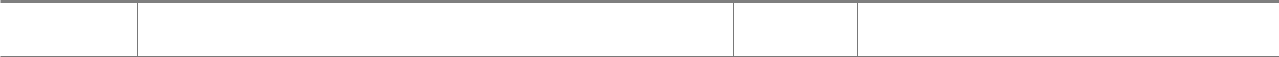 기관명작성자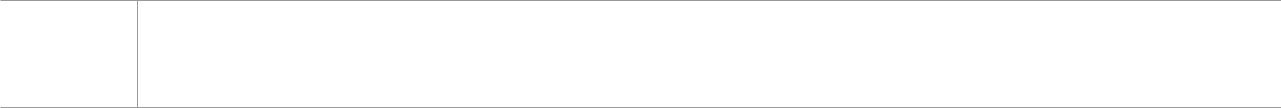 근거자료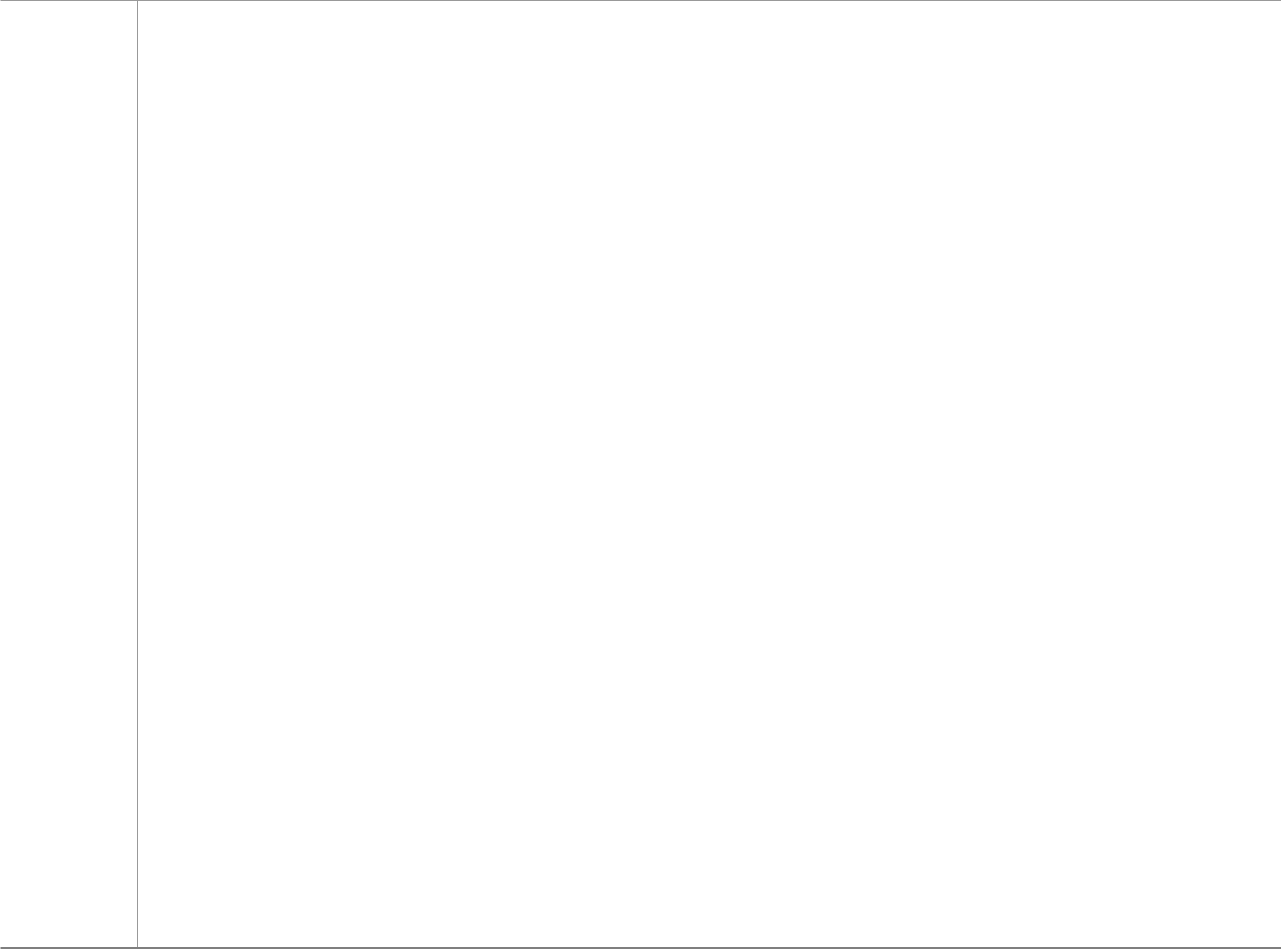 증빙자료210㎜×297㎜[백상지 80g/㎡]환경경영(E)[ ]추진체계(E-1)[ ]친환경사업(E-2)[ ]친환경사업(E-2)추진체계(S-1)[ ]추진전략(S 1-1)[ ]추진조직(S 1-2)[ ]직원교육(S 1-3) [ ]의사결정(S 1-4)문제인식(S-2)[ ]문제확인(S 2-1)[ ]문제공유(S 2-2)[ ]프로그램기획(S 2-3)프로그램(S-3)[ ]자원투입(S 3-1)[ ]자원봉사(S 3-2)[ ]프로그램운영(S 3-3)심사분야사회공헌(S)프로그램(S-3)[ ]프로그램점검(S 3-4) [ ]프로그램평가(S 3-5)[ ]프로그램점검(S 3-4) [ ]프로그램평가(S 3-5)[ ]프로그램점검(S 3-4) [ ]프로그램평가(S 3-5)심사분야사회공헌(S)[ ]프로그램점검(S 3-4) [ ]프로그램평가(S 3-5)[ ]프로그램점검(S 3-4) [ ]프로그램평가(S 3-5)[ ]프로그램점검(S 3-4) [ ]프로그램평가(S 3-5)네트워크(S-4)[ ]지역주민(S 4-1)[ ]비영리단체(S 4-2) [ ]사회적경제기업(S 4-3)[ ]비영리단체(S 4-2) [ ]사회적경제기업(S 4-3)네트워크(S-4)[ ]중소기업(S 4-4)[ ]지방정부(S 4-5)[ ]중소기업(S 4-4)[ ]지방정부(S 4-5)성과영향(S-5)[ ]성과측정(S 5-1)[ ]영향평가(S 5-2)[ ]성과확산(S 5-3)윤리경영(G)[ ]이해관계자(G-1) [ ]리스크관리(G-2) [ ]정보공개(G-3)[ ]이해관계자(G-1) [ ]리스크관리(G-2) [ ]정보공개(G-3)[ ]이해관계자(G-1) [ ]리스크관리(G-2) [ ]정보공개(G-3)[ ]이해관계자(G-1) [ ]리스크관리(G-2) [ ]정보공개(G-3)